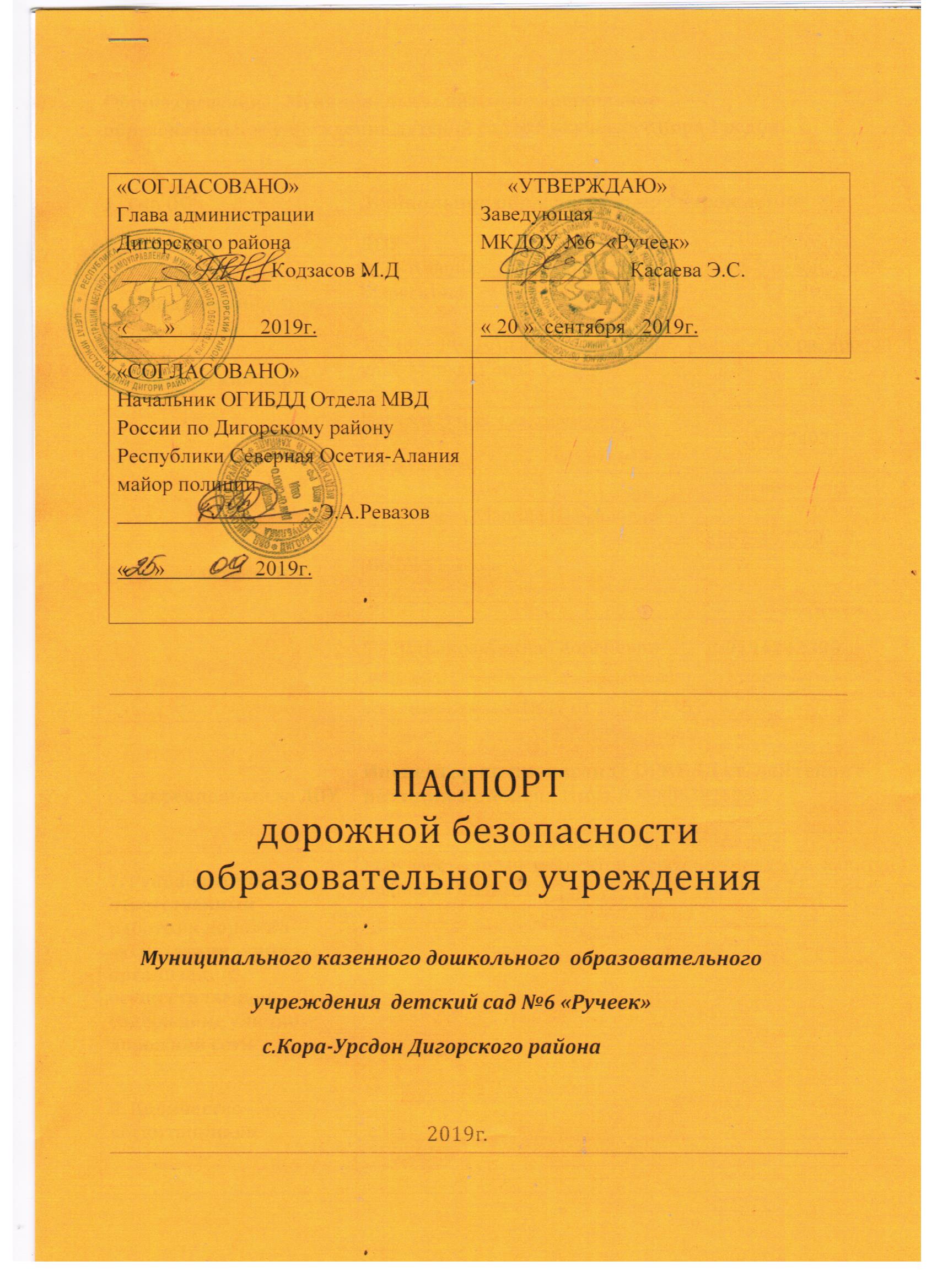 ПАСПОРТдорожной безопасности образовательного учреждения                 Муниципального казенного дошкольного  образовательного                                учреждения  детский сад №6 «Ручеек»                                с.Кора-Урсдон Дигорского района                                                              2019г.Общие сведения;   Муниципальное казенное дошкольное                                  образовательное учреждение детский сад №6 »Ручеек» с.Кора-УрсдонПаспорт дорожной безопасности детского сада (далее Паспорт) является информационно-справочным документом, в котором отражаются сведения о соответствии муниципального казенного дошкольного образовательного учреждения детского сада компенсирующего вида «Ручеек» (далее - ДОУ) требованиям дорожной безопасности, и устанавливаются требования, подтверждающие готовность ДОУ обеспечивать проведение необходимых мероприятий по защите воспитанников связанных с дорожно-транспортным происшествием. Наличие предметно-развивающей среды в группах для реализации образовательной области «Безопасность» в свете требований ФГОС: имеетсяНаличие центра безопасности: имеетсяНаличие центра для игр с транспортными средствами: имеется в каждой группецентра для игр с правилами: имеется в каждой группе центра строительно-конструктивных игр: имеется в каждой группецентров изобразительной, конструктивной деятельности: имеется в каждой группе центра труда: имеется Наличие методической литературы и наглядных пособий, оборудования: имеетсяНаличие раздела «Безопасность» в Общеобразовательной программе МКДОУ: имеетсяРеализация программ по разделу «Безопасность»: Автор Т.Н.ДороноваНаличие в годовом плане дошкольного учреждения мероприятий с педагогами, взаимодействию с семьей, общественностью по обучению детей БДД: занятия, дидактические игры, игры-драматизации, сюжетно-ролевые игры, чтение художественной литературы, наблюдения на прогулках, конкурсы, консультации, праздники, досуги, утренники, сотрудничество с родителями.Реализация программ в режиме дня: организованная образовательная деятельность, режимные моменты, утренние и вечерние часы.В каких возрастных группах проводится организованная образовательная деятельность по БДД:   старший дошкольный возраст.Формы работы с детьми: занятия, беседы, целевые прогулки, экскурсии, игры, праздники, досуги, развлечения, конкурсы,  прослушивание аудиозаписей, театрализованные представления.Проведение ежедневных пятиминуток-напоминаний по БДД: проводятсяФормы работы по взаимодействию с семьей: беседы, консультации, информационные стенды, досуги, конкурсы.справочные сведениятелефоны: Управление образованием: 8(86733) 91-6-13Служба спасения: 112, 01; Скорая медицинская помощь: 03; Содержание уголков безопасности дорожного движения в группах д\с.Наличие по БДД   проводятся занятия в старшей и в среней группе_( если имеется, указать место расположения)Наличие  (площадки) по БДД -имеетсяНаличие автобуса в ОУ ___нетПри наличии автобуса:0Владелец автобуса __________________0____________________________( ОУ, муниципальное образование и др.)Время занятий в ДОУ:занятия: 90:00 -11.00 – 16:30 -17.00Режим работы ДОУ с 8.00—до 18.00Телефоны оперативных служб:02.112_I. План-схемы ДОУ приложить«СОГЛАСОВАНО»Глава администрацииДигорского района  ______________Кодзасов М.Д«       »                2019г.«УТВЕРЖДАЮ»ЗаведующаяМКДОУ №6  «Ручеек»______________Касаева Э.С.« 20 »  сентября   2019г.«СОГЛАСОВАНО»Начальник ОГИБДД Отдела МВД России по Дигорскому районуРеспублики Северная Осетия-Аланиямайор полиции___________________Э.А.Ревазов«     »                 2019г.1. Тип ООДошкольное образовательное учреждениеДошкольное образовательное учреждениеДошкольное образовательное учреждение2. ВидДОУДОУДОУ3. Юридический адресРСО-Алания Дигорский район с.Кора-Урсдон ул.К-Маркса1 «а»РСО-Алания Дигорский район с.Кора-Урсдон ул.К-Маркса1 «а»РСО-Алания Дигорский район с.Кора-Урсдон ул.К-Маркса1 «а»4. Фактический адрес363405 РСО-Алания Дигорский район с.Кора-Урсдон ул.К-Маркса1 «а»:  ул.К-Маркса 30363405 РСО-Алания Дигорский район с.Кора-Урсдон ул.К-Маркса1 «а»:  ул.К-Маркса 30363405 РСО-Алания Дигорский район с.Кора-Урсдон ул.К-Маркса1 «а»:  ул.К-Маркса 305. Руководители ДОУКасаева Эльза  Сослановна ФИО заведующегоКасаева Эльза  Сослановна ФИО заведующего896274974505. Руководители ДОУ(контактный телефон)5. Руководители ДОУ       Гегаева Марина Шамиловна(ФИО старшего воспита-        Гегаева Марина Шамиловна(ФИО старшего воспита- 886733972305. Руководители ДОУ(контактный телефон)5. Руководители ДОУ5.3. Царакоа Алина Георгиевна5.3. Царакоа Алина Георгиевна8-91942423995. Руководители ДОУ(ФИО педагога, ответственного за профилактику ДДТТ)(ФИО педагога, ответственного за профилактику ДДТТ)(контактный телефон)5. Руководители ДОУ№ приказа о закреплении №47 от 18.08.2019 г№ приказа о закреплении №47 от 18.08.2019 г№ приказа о закреплении №47 от 18.08.2019 г6. Закрепленный за ДОУИнспектор по пропаганде ОГИБДД ст. лейтенант полиции Койбаева Инга В.89888382106Инспектор по пропаганде ОГИБДД ст. лейтенант полиции Койбаева Инга В.89888382106Инспектор по пропаганде ОГИБДД ст. лейтенант полиции Койбаева Инга В.898883821066. Закрепленный за ДОУ(должность, ФИО сотрудника ГИБДД)(должность, ФИО сотрудника ГИБДД)(должность, ФИО сотрудника ГИБДД)7. Руководитель или ответственный работник дорожно – эксплуатационной организации, осуществляющей содержание улично – дорожной сетиГосударственный инспектор дорожного надзора капитан полиции ОГИБДД            8867332-573Государственный инспектор дорожного надзора капитан полиции ОГИБДД            8867332-573Государственный инспектор дорожного надзора капитан полиции ОГИБДД            8867332-5737. Руководитель или ответственный работник дорожно – эксплуатационной организации, осуществляющей содержание улично – дорожной сети(должность, ФИО)(должность, ФИО)(должность, ФИО)8. Количество воспитанников8. Количество воспитанников146146146№ п/пГруппаМатериалы1первая младшая группаНабор транспортных средств Иллюстрации с изображением транспортных средствКружки красного и зеленного цвета, макет пешеходного светофора.Атрибуты к сюжетно-ролевой игре «Транспорт»Дидактические игры «Собери машину» « 2средняя группаНабор транспортных средств Иллюстрации с изображением транспортных средствКружки красного и зеленного цвета, макет пешеходного светофора.Атрибуты к сюжетно-ролевой игре «Транспорт»Дидактические игры «Найди свой цвет», «Собери светофор». Картинки для игры на классификацию видов транспорта «На чём едут пассажиры», «Найти такую же картинку».Макет улицы, где обозначены тротуар и проезжая часть, пешеходный переход Макет транспортного светофора 3старшая группаНабор транспортных средств Иллюстрации с изображением транспортных средствАтрибуты к сюжетно-ролевой игре «Транспорт»Картинки для игры на классификацию видов транспорта «На чём едут пассажиры», «Найти такую же картинку».Макет улицы, где обозначены тротуар и проезжая часть, пешеходный переход Макет транспортного светофора Набор дорожных знаков (информационно- указательные – «Пешеходный переход», «Подземный пешеходный переход», «Место остановки автобуса и (или) троллейбуса», предупреждающие знаки – «Дети»; запрещающие знаки – Движение пешеходов запрещено», «Движение на велосипедах запрещено»; предписывающие знаки – «Пешеходная дорожка», «Велосипедная дорожка»; знаки приоритета – «Главная дорога», «Уступи дорогу»; знаки сервиса – «Больница», «Телефон», «Пункт питания».)Дидактические игры: «О чём говорят знаки?»,«Угадай знак», «Где спрятался знак?», «Перекрёсток», «Наша улица»Атрибуты инспектора ДПС: жезл, фуражка. 